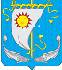 АДМИНИСТРАЦИЯ МУНИЦИПАЛЬНОГО ОБРАЗОВАНИЯ «АНДЕГСКИЙ  СЕЛЬСОВЕТ»НЕНЕЦКОГО АВТОНОМНОГО ОКРУГАПОСТАНОВЛЕНИЕот 02.02.2021   № 4д. Андег, НАОО внесении изменений в Административный регламент исполнения муниципальной функции по осуществлению земельного  контроля на территории муниципального  образования «Андегский сельсовет» Ненецкого автономного округаРуководствуясь  Земельным кодексом Российской Федерации, Федеральным законом от 26.12.2008 №294-ФЗ «О защите прав юридических лиц и индивидуальных предпринимателей при осуществлении государственного контроля (надзора) и муниципального контроля», Федеральный законом от 06 октября 2003 года № 131-ФЗ «Об общих принципах организации местного самоуправления в Российской Федерации», постановлением Администрации Ненецкого автономного округа от 30.05.2012 N 128-п «О порядке разработки и принятия административных регламентов осуществления муниципального контроля», Администрация МО «Андегский сельсовет» НАО постановляет:1. Внести прилагаемые изменения в Административный регламент исполнения муниципальной функции по осуществлению муниципального земельного контроля на территории  муниципального  образования «Андегский сельсовет» Ненецкого автономного округа, утвержденный постановлением Администрации муниципального образования «Андегский сельсовет» Ненецкого автономного округа от 02.08.2013 № 41а.2.  Настоящее постановление вступает в силу после его официального опубликования (обнародования).Глава МО «Андегский сельсовет» НАО                               В.Ф. Абакумова Приложение к постановлению АдминистрацииМО «Андегский сельсовет» НАО          от 02.02.2021  № 4Изменения в административный регламент исполнения муниципальной функции по осуществлению муниципального земельного контроля на территории муниципального образования «Андегский сельсовет» Ненецкого автономного округа в новой редакции, утвержденный постановлением администрации муниципального образования «Андегский сельсовет» Ненецкого автономного округа от 02.08.2013 № 41аПункт 1.4 изложить в следующей редакции:«1.4. Предметом муниципального земельного контроля является проведение органами местного самоуправления проверок соблюдения юридическими лицами, индивидуальными предпринимателями в отношении объектов земельных отношений, расположенных на территории муниципального образования «Андегский сельсовет» Ненецкого автономного округа (далее - муниципальное образование) требований земельного законодательства Российской Федерации, законодательства Ненецкого автономного округа, нормативных правовых актов муниципального образования, а также организация и проведение мероприятий по профилактике нарушений указанных требований, мероприятий по контролю, осуществляемых без взаимодействия с юридическими лицами, индивидуальными предпринимателями.»2. 	Пункт 1.9.5 изложить в следующей редакции:«1.9.5. Привлекать Уполномоченного при Президенте Российской Федерации по защите прав предпринимателей либо уполномоченного по защите прав предпринимателей в субъекте Российской Федерации к участию в проверке.»Абзац 3 пункта 2.1.4 признать утратившим силу.Пункт 3.4.4 изложить в следующей редакции:«3.4.4. О проведении плановой проверки юридическое лицо, индивидуальный предприниматель уведомляются органом муниципального контроля не позднее чем за три рабочих дня до начала ее проведения посредством направления копии распоряжения главы муниципального образования (заместителя главы муниципального образования) о начале проведения плановой проверки заказным почтовым отправлением с уведомлением о вручении и (или) посредством электронного документа, подписанного усиленной квалифицированной электронной подписью и направленного по адресу электронной почты юридического лица, индивидуального предпринимателя, если такой адрес содержится соответственно в едином государственном реестре юридических лиц, едином государственном реестре индивидуальных предпринимателей либо ранее был представлен юридическим лицом, индивидуальным предпринимателем в орган муниципального контроля, или иным доступным способом.»Пункт 3.4.6 изложить в следующей редакции:«3.4.6. Обращения и заявления, не позволяющие установить лицо, обратившееся в орган муниципального контроля, а также обращения и заявления, не содержащие сведений о фактах, указанных в пункте 3.4.5 настоящего Регламента, не могут служить основанием для проведения внеплановой проверки. В случае, если изложенная в обращении или заявлении информация может в соответствии с пунктом 3.4.5 настоящего Регламента являться основанием для проведения внеплановой проверки, должностное лицо органа муниципального контроля при наличии у него обоснованных сомнений в авторстве обращения или заявления обязано принять разумные меры к установлению обратившегося лица. Обращения и заявления, направленные заявителем в форме электронных документов, могут служить основанием для проведения внеплановой проверки только при условии, что они были направлены заявителем с использованием средств информационно-коммуникационных технологий, предусматривающих обязательную авторизацию заявителя в единой системе идентификации и аутентификации.»Пункт 3.4.11 изложить в следующей редакции:«3.4.11. О проведении внеплановой выездной проверки, за исключением внеплановой выездной проверки, основания проведения которой указаны в пункте 3.4.5. настоящего регламента, юридическое лицо, индивидуальный предприниматель уведомляются органом муниципального земельного контроля не менее чем за двадцать четыре часа до начала ее проведения любым доступным способом.»Дополнить пункт 3.4.18 абзацем 3 следующего содержания:«При наличии согласия проверяемого лица на осуществление взаимодействия в электронной форме в рамках муниципального контроля акт проверки может быть направлен в форме электронного документа, подписанного усиленной квалифицированной электронной подписью лица, составившего данный акт, руководителю, иному должностному лицу или уполномоченному представителю юридического лица, индивидуальному предпринимателю, его уполномоченному представителю. При этом акт, направленный в форме электронного документа, подписанного усиленной квалифицированной электронной подписью лица, составившего данный акт, проверяемому лицу способом, обеспечивающим подтверждение получения указанного документа, считается полученным проверяемым лицом.» Дополнить пункт 6.2 подпунктом 4 следующего содержания:«4) выдает предостережения о недопустимости нарушения обязательных требований, требований, установленных муниципальными правовыми актами, в соответствии с частями 5 - 7 статьи 8.2 Федерального закона № 294-ФЗ, если иной порядок не установлен федеральным законом.»